*verplicht in te vullenRijksregisternummer: .. -  - *Geslacht:  M  V *Naam, voornamen: 
*Geboortedatum:*Geboorteplaats (stad en land): *Adres en land van verblijf: Telefoon: Gsm: *e-mail: Postbusadres: 
Land: Beroep: Werkgever: e-mail werk: Telefoon werk: *Nationaliteit: *Burgerlijke staat  ongehuwd  gehuwd 				Datum en plaats huwelijk:  feitelijk samenwonend  wettelijk samenwonend    	Datum en plaats samenwoning:  feitelijk gescheiden  wettelijk gescheiden 		Datum en plaats echtscheiding:  gescheiden van tafel en bed     weduw(e)naar     			Datum en plaats overlijden: 
Naam, voornaam (huwelijks)partner: 
Nationaliteit(en) (huwelijks)partner: Geboortedatum en – plaats (huwelijks)partner: Geslacht (huwelijks)partner:  M  V*Gezinssamenstelling Ik ben referentiepersoon van het gezin. Ik ben lid van het gezin van 
Naam, voornaam referentiepersoon: 
Geboortedatum en -plaats referentiepersoon: 
Uw plaats binnen het gezin:Datum aankomst in land van verblijf:Datum vertrek in land van verblijf:Verblijfsstatuut in land van verblijf: 
(bijv. werknemer, gepensioneerde, student, toerist, permanent verblijfhouder, …)
Soort en geldigheid visum/verblijfsvergunning (enkel in te vullen indien u onderworpen bent aan de visumplicht):Contactpersoon te verwittigen in geval van noodNaam en voornaam: Geboortedatum: Adres en land: Tel.:			Gsm: e-mail: 	Bescherming van persoonsgegevensDe persoonlijke gegevens die u meedeelt aan de FOD Buitenlandse Zaken zullen worden behandeld conform de algemene verordening gegevensbescherming (GDPR) en de wet van 30 juli 2018 tot bescherming van de persoonlijke levenssfeer ten opzichte van de verwerking van persoonsgegevens.U beschikt over een recht op inzage, een recht op rechtzetting en een recht op uitwissen met betrekking tot uw persoonsgegevens. U heeft ook het recht om op gerechtvaardigde gronden bezwaar te maken tegen de verwerking van uw persoonsgegevens.Indien u deze rechten wil uitoefenen, stuurt u hiertoe een verzoek aan de functionaris voor gegevensbescherming van de FOD Buitenlandse Zaken op het e-mailadres: dpo@diplobel.fed.be. Bij de e-mail voegt u een scan van uw identiteitsbewijs met uw handtekening.	Ik heb kennis genomen van de informatie betreffende de verwerking van mijn persoonsgegevens en geef hierbij mijn toestemming voor de verwerking. Ik besef dat bovenstaande gegevens ter informatie in de consulaire bevolkingsregisters worden opgenomen en enkel voor wettelijke doeleinden gebruikt zullen worden.Ingevuld te				op HandtekeningGelieve elke wijziging van uw contactgegevens tijdens uw verblijf in ons consulair ressort onmiddellijk te melden.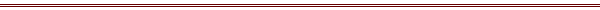 Voorbehouden aan de administratieNagezien door: 	Datum:	Paraaf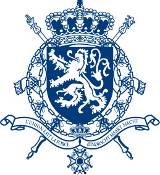 Formulier voor registratie in de consulaire bevolkingsregisters van een vreemd gezinslid van een ingeschreven Belg